ملحق رقم 4: الطلب الخاص بدعوة خبراء عالميين لتنفيذ زيارات وورشات تدريبية/محاضرات علمية متخصصةيرجى من الجامعة تعبئة جميع البنود الواردة أدناه بدقة كاملة.     الرجاء ارفاق الوثائق التالية مع طلب المنحة (Please attach the following documents with the application).السيرة الذاتية للخبير/ة (The Expert Curriculum Vitae)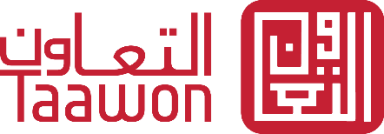 اسم الجامعة المقدمة للطلب:مجال التخصص المطلوب والمستهدف من الزيارة: العلوم الإنسانية، العلوم المالية والمصرفية، تكنولوجيا المعلومات، الصحة والطب، والزراعة والبيئة، والهندسة، الحقوق، العلوم الحياتية.معلومات شخصية حول الخبير/ Personal Information about the Professional Expertمعلومات شخصية حول الخبير/ Personal Information about the Professional Expertالاسم (Full Name)الوظيفة الحالية(Current Job Position )البريد الإلكتروني (Email)البند الثاني: وصف المهمة(Mission Brief Description)البند الثاني: وصف المهمة(Mission Brief Description)البند الثاني: وصف المهمة(Mission Brief Description)عنوان الورشة التدريبية /المحاضرة العلمية (Workshop/Scientific Lecture Title)عنوان الورشة التدريبية /المحاضرة العلمية (Workshop/Scientific Lecture Title)باللغة العربية (in Arabic):باللغة العربية (in Arabic):عنوان الورشة التدريبية /المحاضرة العلمية (Workshop/Scientific Lecture Title)عنوان الورشة التدريبية /المحاضرة العلمية (Workshop/Scientific Lecture Title)باللغة الانجليزية (in English) :باللغة الانجليزية (in English) :الأهداف الرئيسية (Main Goals)الأهداف الرئيسية (Main Goals)الأنشطة الرئيسية (Main Activities )الأنشطة الرئيسية (Main Activities )الموازنة الكلية بالدولار الامريكي، علما أن الحد الأقصى لتكلفة هذه الدعوة هو 10,000 دولار أمريكي)(Total Budget should not exceed 10,000 $) الموازنة الكلية بالدولار الامريكي، علما أن الحد الأقصى لتكلفة هذه الدعوة هو 10,000 دولار أمريكي)(Total Budget should not exceed 10,000 $) تاريخ الزيارة المقترح، (يرجى ألا تتجاوز الزيارة ال 7 أيام)Suggested Dates, (taking into consideration that the visit shouldn’t exceed 7 days)تاريخ الزيارة المقترح، (يرجى ألا تتجاوز الزيارة ال 7 أيام)Suggested Dates, (taking into consideration that the visit shouldn’t exceed 7 days)من تاريخ:     /        /From  date:   /     /    الى تاريخ:    /     /To  date:   /     /    أهم النتائج المتوقعة:الرجاء تقديم سرد مختصر حول أهم النتائج التي ستنبثق عن هذه الزيارة  على مستوى الجامعات وعلى مستوى الوطنMain Expected Results:Please describe briefly the main expected results of this workshop/ Scientific Lecture at levels of the universities and the country.أهم النتائج المتوقعة:الرجاء تقديم سرد مختصر حول أهم النتائج التي ستنبثق عن هذه الزيارة  على مستوى الجامعات وعلى مستوى الوطنMain Expected Results:Please describe briefly the main expected results of this workshop/ Scientific Lecture at levels of the universities and the country.علاقة الزيارة بتفعيل التعلم: ما هي انعكاسات الزيارة على طرق وأساليب التعليم والتعلم مثل الابداع في التعليم، والابتكار، تحسن أساليب التعليم،  وتعزيز البحث العلمي.     Please specify the impact of the workshop/ Scientific Lecture on improving the learning and teaching methodologies in addition to enhancing scientific research.علاقة الزيارة بتفعيل التعلم: ما هي انعكاسات الزيارة على طرق وأساليب التعليم والتعلم مثل الابداع في التعليم، والابتكار، تحسن أساليب التعليم،  وتعزيز البحث العلمي.     Please specify the impact of the workshop/ Scientific Lecture on improving the learning and teaching methodologies in addition to enhancing scientific research.البند الثالث: الموازنة التقديرية المفصلة : يرجى ألا تتجاوز الميزانية 10,000 دولار أمريكيTotal Budget: please note that the maximum budget should be 10,000$رقم # البند(Item)تكلفة الوحدةUnit Cost ($)عدد الوحدات# of Unitsالمجموع(Total Amount$ )1234المجموع (Total)البند الرابع: الملفات المرفقة، ٌRequired Documents